                                       ประกาศสำนักงานสาธารณสุขอำเภอนาตาล                    เรื่อง รายงานการประเมินผลการปฏิบัติราชการในระดับดีเด่นและดีมาก                                          .............................................................ดำเนินการตามพระราชบัญญัติระเบียบข้าราชการพลเรือน พ.ศ. ๒๕๕๑ มาตรา ๗๖ บัญญัติให้ผู้บังคับบัญชามีหน้าที่ประเมินผลการปฏิบัติราชการของผู้ที่อยู่ใต้บังคับบัญชา  เพื่อใช้ประกอบการพิจารณาแต่งตั้งและเลื่อนเงินเดือน เพื่อให้ให้ผลการประเมินผลการปฏิบัติราชการเป็นไปด้วยความโปร่งใส เป็นธรรม และตรวจสอบได้  ตามหนังสือสำนักงาน ก.พ. ที่ นร ๑๐๑๒/ว.๒๐ ลงวันที่ ๓ กันยายน ๒๕๕๒ ข้อ ๙ ที่ระบุ” ให้ผู้บังคับบัญชา ตามข้อ ๒ (ระบุ(๑)ถึง(๑๑)ประกาศรายชื่อข้าราชการพลเรือนสามัญผู้มีผลการปฏิบัติราชการในระดับดีเด่นและดีมาก ในที่เปิดเผยให้ทราบโดยทั่วกันดังนั้นสำนักงานสาธารณสุขอำเภอนาตาล จึงขอประกาศรายชื่อข้าราชการที่มีผลการประเมินการปฏิบัติราชการเลื่อนเงินเดือน วันที่ ๑ เมษายน ๒๕๖๔  ที่มีระดับดีเด่น และดีมาก ดังนี้ระดับดีมาก ๑  คือ  ๑.นายกิตติพงษ์  พรหมทอง	  ตำแหน่ง เจ้าพนักงานสาธารณสุขชำนาญงาน 			    ๒.นายปรีชา      วิชัย		  ตำแหน่งนักวิชาการสาธารณสุขชำนาญการ		    ๓. นางสาวพุทธิดา  ข้างน้อย     ตำแหน่ง เจ้าพนักงานสาธารณสุขชำนาญงานระดับดีมาก ๔  คือ  ๑ นางสาวยุพา     กุลบุตร        ตำแหน่งนักวิชาการสาธารณสุขชำนาญการ                        ๒. นายชาญชัย    กุลวงศ์          ตำแหน่ง นักวิชาการสาธารณสุขชำนาญการ		    ๓. ว่าที่ร้อยตรีปริญญา  ถึงแสง  ตำแหน่งนักวิชาการสาธารณสุขชำนาญการ		    ๔. นายสัมฤทธิ์   กุลศิโรรัตน์     ตำแหน่งนักวิชาการสาธารณสุขชำนาญการ		    ๕. นายสุพรหม   คุปวานิชพงษ์  ตำแหน่งนักวิชาการสาธารณสุขชำนาญการ		    ๖. นายสุริยา     มิ่งขวัญ         ตำแหน่งเจ้าพนักงานสาธารสุขชำนาญงาน                         ๗. นางวิภาภรณ์  ศรีจันทร์      ตำแหน่งนักวิชาการสาธารณสุขชำนาญการ		    ๘. ว่าที่ร้อยตรีณฐกฤต สายสิน   ตำแหน่งนักวิชาการสาธารณสุขชำนาญการ		    ๙. นางอาภรณ์  วรรณธาดา      ตำแหน่งพยาบาลวิชาชีพชำนาญการ		   ๑๐. นางณัฐฐิยากร ดอนแก้ว      ตำแหน่งพยาบาลวิชาชีพชำนาญการ		   ๑๑. นางนฤมล  คุปวานิชพงษ์   ตำแหน่งพยาบาลวิชาชีพชำนาญการ		   ๑๒. นางราตรี   แสนลืม          ตำแหน่งเจ้าพนักงานสาธารณสุขชำนาญงาน		   ๑๓. นางอรสา  ฐิตะสาร          ตำแหน่งนักวิชาการสาธารณสุขชำนาญการ	             ๑๔. นางสาวธิดานันท์ ภูธา       ตำแหน่งพยาบาลวิชาชีพชำนาญการ		   ๑๕. นายเอกสันติ  ก้อนศิลา     ตำแหน่งนักวิชาการสาธารณสุขปฏิบัติการประกาศ ณ วันที่  ๑ เดือน มิถุนายน พ.ศ.๒๕๖๔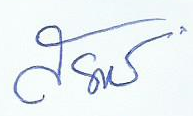                                                                             (นายสรพงศ์    ขลุ่ยเงิน)					     นักวิชาการสาธารณสุขชำนาญการ รักษาราชการแทน  					                       สาธารณสุขอำเภอนาตาล